Arctic Wolf Hunts – KS2 Comprehensionhttps://www.youtube.com/watch?v=UQKC5pZ0FG8 What adjective is used to describe the wolves at the start of this clip?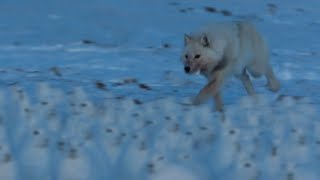 Which animal is revealed to be the focus of unwanted attention from the wolves?Pause at 16 seconds. Choose one word to describe the hares at this moment. Explain your answer. Why have the Arctic Hares gathered together in large groups?Pause at 48 seconds. How do you think the wolf is feeling at this moment? Explain your answer fully.Sir David Attenborough says, “Even if they do catch one, its not much of a meal.” What does this mean?Sir David Attenborough says, “Sometimes you just have to admit defeat.” What do you understand the phrase ‘admit defeat’ to mean?How does the music chosen in this clip affect the mood? Why do you think this choice of music was made?How does this clip make you feel sorry for the Arctic Wolf? Explain your answer fully.Has this clip made you want to watch the rest of this episode of A Perfect Planet? Why?Summarise this clip in a paragraph, then in a single sentence, then with one word.